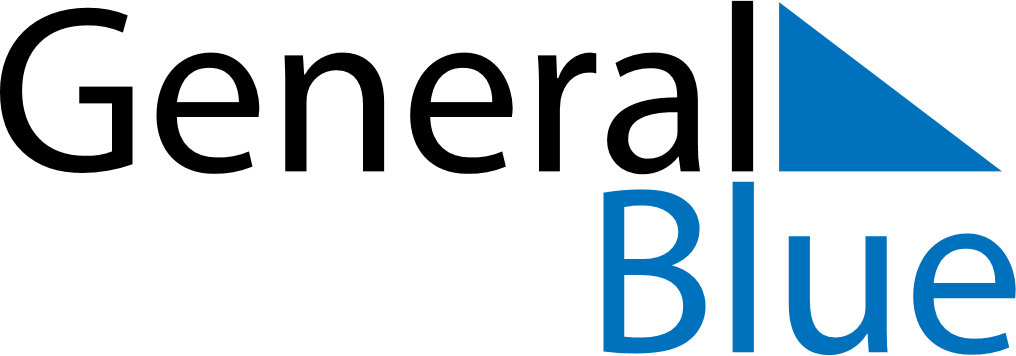 February 2021February 2021February 2021February 2021CameroonCameroonCameroonMondayTuesdayWednesdayThursdayFridaySaturdaySaturdaySunday1234566789101112131314Youth Day15161718192020212223242526272728